Ellon Academy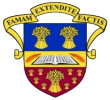 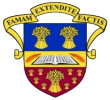 Late Coming Procedures (Up-dated Oct 2017)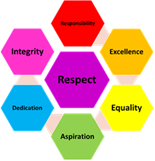 